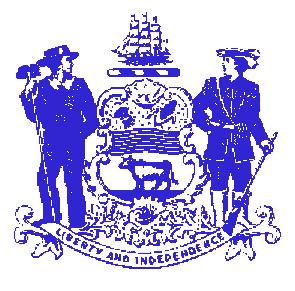 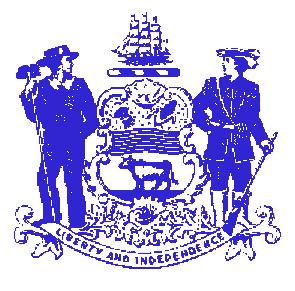 Telephone: (302) 577-5030Fax: (302) 577-3440SAKI Multi-Disciplinary GroupOctober 13, 201610:00AM-12:00PMHouse Majority Hearing Room 2nd FloorLegislative HallDover, DE  19901Welcome and IntroductionsBackground on the Criminal Justice Council’s  SAKI Grant Goals & ObjectivesIdentify ChairpersonEstablish SubcommitteesOther BusinessPublic comment may be time limited, as set by the Chair. Pursuant to DE Code: Title 29 § 10004 (e)(2), the Committee shall pre-announce all Executive Sessions; however, such agenda shall be subject to change to include additional items including Executive Sessions which may arise at the time of the Committee’s meeting.